College Prep. English 11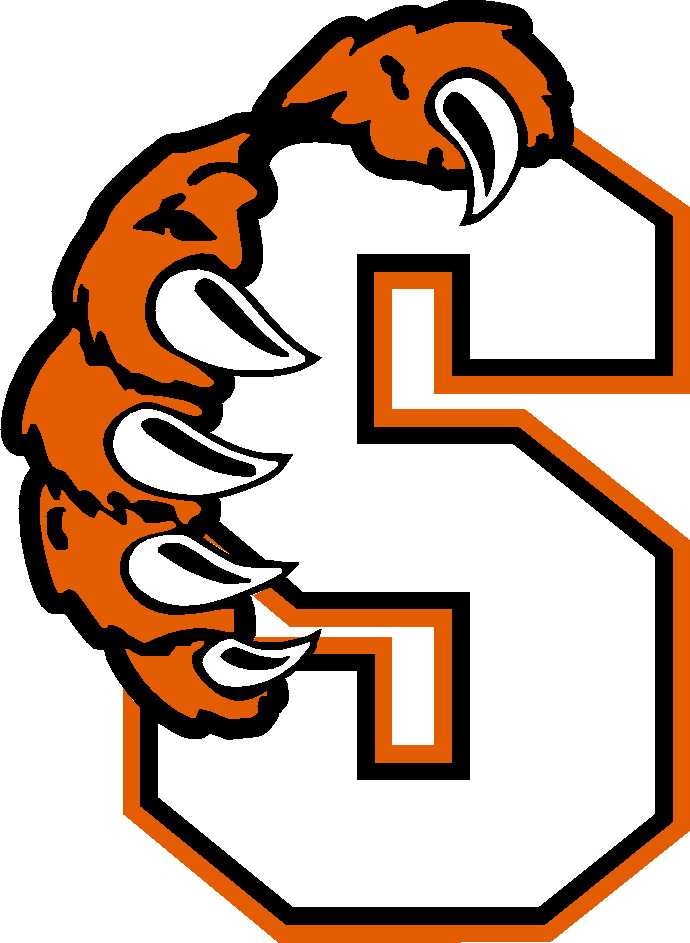 Summerville High School The Glass Castle by Jeannette WallsStudy Guides for Reading Assignments: Assignment: With a partner, please create a new GoogleDoc with the title being your last name and your partner’s last name and “Reading Assignment 1.” For example, Diehl&Willis Reading Assignment 1 Please answer the following questions in complete sentences and in Q/A form – meaning, you are referring directly back to the question in your answer. I should be able to decipher what the question was based off of your answer  Reading Assignment 1, pages 1-18Where (location) does the story of Jeannette’s childhood begin? What is Jeannette’s earliest memory? Describe this scene. What are your thoughts on what happens to Jeannette in this early memory?How does the family dog, Juju, play a part in Jeannette’s earliest memory?When Jeannette is taken in the hospital, the doctor says her condition is very serious. A nurse, trying to comfort Jeannette, leans over her bed and tells her that she is going to be okay. What is Jeannette’s response to her comment, and what does this say about Jeannette’s personality?Who is Brian?What is Brian doing as Jeannette is laying on the metal table covered in ice?What system did Jeannette use to fill the cooking pan with water, since it was too heavy for her to lift?What does Jeannette like about the hospital?What first-time experiences does Jeannette have while in the hospital?What was the one thing you never had to worry about while being in the hospital? How does the atmosphere in the hospital change when Jeannette’s family comes to visit?Who is Rex Walls?According to Rex, why does everyone in the hospital treat Jeannette so well?According to Jeannette’s mother, Rosemary, what is wrong with chewing gum? Why is this situation ironic? Do you find any irony in Rosemary saying, “After all, I am your mother, and I should have a say in how you’re raised,”Who is Lori?When Jeannette asks Lori, “Do you guys miss me?” how does Lori respond?What is Rex’s opinion of Jeannette being in the hospital?What are the details of the story Rex tells Jeannette (Lori being stung by a scorpion)? According to Jeannette, where should Rosemary have taken Jeannette instead of the hospital?What happens to Brian while Jeannette is still in the hospital?Why do the Walls parents decide not to take Brian to the hospital?What is the significance of the helicopter ride?Why does Rex get into an argument with Jeannette’s doctor?What does it mean to “check out, Rex Walls-style”?When Jeannette comes home from the hospital, with what does she become fascinated?What happens to Tinkerbell?When Rex comes home in the middle of the night, what does he ask his family to do?How long do the kids have to gather their things before the family moves?What is the Blue Goose?Where does the Walls family hide their “jar of cash”?Who is Quixote?According to Rosemary, what don’t cats like to do?What happens to Quixote?  Where does the Walls family sleep that night? Why was this, according to Rex, better than using pillows and sleeping in a bed?How does Jeannette feel about sleeping under the stars?How does Lori respond to Jeannette’s comment, “We could live like this forever?”